การจัดนิทรรศการโรงเรียนในกิจกรรมเปิดชั้นเรียนระดับชาติ ประจำปีการศึกษา 2556ระหว่างวันที่ 30 มี.ค. – 1 เม.ย. 2557ณ ศูนย์ประชุมอเนกประสงค์กาญจนาภิเษก มหาวิทยาลัยขอนแก่น	ขอเชิญแต่ละโรงเรียนจัดเตรียมผลงาน/ชิ้นงานของนักเรียน  และข้อมูลอื่นๆ มาจัดแสดงนิทรรศการเพื่อนำเสนอผลการดำเนินงานในโครงการและแลกเปลี่ยนความคิดเห็นกับผู้เข้าร่วมการประชุมในระหว่างวันที่ 30 มี.ค. – 1 เม.ย. 2557   ดัง “รายละเอียดการจัดนิทรรศการ” ต่อไปนี้ รายละเอียดการจัดนิทรรศการ (หากมีการเปลี่ยนแปลงจะแจ้งให้ทราบอีกครั้ง)…………………………………………………………………………………………………………………………………………………………………………พื้นที่ในการจัดนิทรรศการ ขนาด 2 x 2 เมตรบริเวณภายในศูนย์ประชุมอเนกประสงค์กาญจนาภิเษก ทางโครงการมีป้ายชื่อโรงเรียนให้ สำหรับแผนผังบริเวณที่จัดจะแจ้งภายหลังอุปกรณ์ในการจัดนิทรรศการอุปกรณ์โต๊ะพับ พื้นขาว 1 ตัว ขนาด 60x180 ซม. สูง 75 ซม. และเก้าอี้ 1 ตัว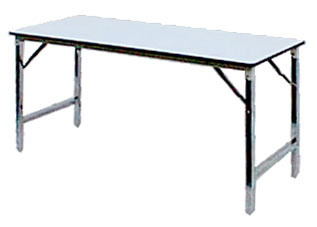 บอร์ด 1 ตัว        (โรงเรียนที่มีบอร์ด หรือไวนิลขาตั้งแบบต่างๆ สามารถนำมาเพิ่มเติมได้ตามพื้นที่ที่กำหนด)สามารถนำผ้าปู หรือผ้าจีบมาเองได้ ของส่วนกลางไม่เพียงพอในการสนับสนุนส่วนนี้ช่วงเวลากลางคืนหากบูธนิทรรศการใดมีทรัพย์สินหรือสิ่งของมูลค่าสูงเสี่ยงต่อการสูญหาย                     การโจรกรรม โปรดนำติดตัวกลับในแต่ละวัน  ติดตั้งได้ตั้งแต่วันที่ 30 มีนาคม 2557 เวลา 07.30 น. และเก็บได้ตั้งแต่วันที่ 1 เมษายน 2557 เวลา 17.00 น.